Отчето реализации муниципальной  программы «Обеспечение безопасности жизнедеятельности населения и территории города Рубцовска» на 2020-2024 годы и оценке её эффективности за 2021 годС целью обеспечения безопасности жизнедеятельности населения и объектов на территории города Рубцовска МКУ «Управление по делам ГОЧС г. Рубцовска» была разработана и постановлением Администрации города Рубцовска Алтайского края от 20.09.2019 № 2415 принята муниципальная программа «Обеспечение безопасности жизнедеятельности населения и территории города Рубцовска» на 2020-2024 годы (далее - программа).Для обеспечения достижения поставленной цели программы определены следующие задачи:1.Поддержание в состоянии постоянной готовности объектов гражданской обороны города;2.Развитие системы информационного обеспечения управления рисками;3.Создание и содержание в целях предупреждения и ликвидации чрезвычайных ситуаций запасов материально-технических средств;4.Решение комплекса мероприятий, направленных на пожарную безопасность;5.Реализация системы мер по обучению населения в области защиты от чрезвычайных ситуаций природного и техногенного характера.За отчетный период постановлениями Администрации города Рубцовска Алтайского края от 04.03.2021 № 531 (руководствуясь Решением Рубцовского городского Совета депутатов Алтайского края от 17.12.2020 № 546 «О бюджете муниципального образования город Рубцовск Алтайского края на 2021 год») и от 30.09.2021 № 2618 (руководствуясь решением Рубцовского городского суда Алтайского края от 28.02.2013) были внесены изменения в части финансирования мероприятий программы.В 2021 году из средств бюджета города на реализацию мероприятий программы было запланировано 3371,4 тыс. руб., фактически на программные мероприятия за указанный период израсходовано 3327,5 тыс. руб.  бюджетных средств. Финансирование мероприятий Программы составило 98,7 %.За отчетный период МКУ «Управление по делам ГОЧС г. Рубцовска» в рамках реализации программы были проведены следующие мероприятия:- приобретение технических средств для системы оповещения города (сирена С-40 - 30 тыс. руб.);- приобретение технических средств оснащения единой дежурно-диспетчерской службы (автоматизированное рабочее место диспетчера в комплекте - 70 тыс. руб.);- приобретение материальных ресурсов для создания резервов - (бензогенератор, одежда пожарного спасателя, лодка надувная, подвесной лодочный мотор, специальный инвентарь для проведения аварийно-спасательных работ - 225 тыс. руб.);- приобретение первичных средств спасения, спецодежды, снаряжения для необходимых условий работы спасателей при аварийно-восстановительных работах (спецодежда - 64 тыс. руб.);         -  приведение в рабочее состояние неисправных пожарных гидрантов и пожарных водоемов (180 гидрантов - 511 тыс. руб.);         - устройство пожарных гидрантов на водопроводных сетях муниципального образования (2407,5 тыс. руб. - по решению Рубцовского городского суда Алтайского края от 28.02.2013);         - изготовление листовок, памяток, плакатов, рекламной продукции для информирования населения по вопросам защиты от ЧС и безопасности на водных объектах (20 тыс. руб.).Результаты реализации программных мероприятий выражаются через качественные и количественные показатели (индикаторы) программы, а именно:- доля населения, охваченного оповещением – 96%;- доля замененных технических средств единой дежурно-диспетчерской службы – 64%;- доля оборудованных учебно-консультационных пунктов – 0%;- доля приобретенных материально-технических средств – 40%;- количество приведённых в рабочее состояние неисправных пожарных гидрантов и пожарных водоемов – 180 ед.Согласно методике оценки эффективности муниципальных программ, на основе оценок трех критериев: степени достижения  целей и решения задач программы, соответствие запланированному уровню затрат и эффективности использования средств бюджета города, степени реализации программных мероприятий, произведена комплексная оценка эффективности данной программы, которая составила 88,7%, что является средним уровнем эффективности, так как входит в диапазон от 50 до 90%.Расчет комплексной оценки эффективности программы:Оценка степени достижения целей и решения задач Программы:                  mCel = (1/m) *Σ (Si) = 1/5*(100+100+0+100+100) %= 0,2*400%=80%                                     i=1m=5S доля населения, охваченного оповещением, в общей численности населения города (96/96*100%) = 100%S доля замененных технических средств единой дежурно-диспетчерской службы (64/64*100%) = 100%S доля оборудованных учебно-консультационных пунктов населения города (0/0*100%) = 0%S доля приобретенных материально-технических средств от общего числа положенных (40/40*100%) = 100%S количество приведенных в рабочее состояние неисправных пожарных гидрантов и пожарных водоемов (180/180*100%) = 100%2.	Оценка степени соответствия запланированному уровню затрат и эффективности использования средств бюджета города: Fin = K / L*100% = 3327,5 /3371,4 *100% = 98,7 %К  = 3371,4 тыс. руб.L  = 3327,5 тыс. руб.3.	Оценка степени реализации мероприятий:                                         nMer = (1/n) * Σ (Rj*100%), 1/8* (7*100%) = 0,125*700=87,5%                                        j=1n=84.	Комплексная оценка эффективности реализации Программы:O = (Cel + Fin + Mer)/3, (80%+98,7%+85,7%)/3 = 88,7%.Начальник 						                    А.В. Саженин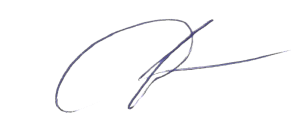 